Рабочая программа учебной дисциплины Анатомия ЦНС и нейрофизиология основной профессиональной образовательной программы высшего образования, рассмотрена и одобрена на заседании кафедры, протокол № 10 от 25.05.2021 г.Разработчик рабочей программы учебной дисциплины:	доцент	                        В.В. Ковалев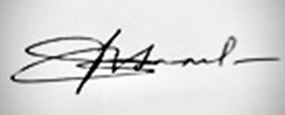 Заведующий кафедрой:	                       Н.В. Калинина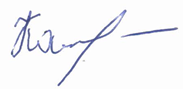 ОБЩИЕ СВЕДЕНИЯ Учебная дисциплина «Анатомия ЦНС и нейрофизиология» изучается в 1 и 2 семестрахКурсовая работа–не предусмотренаФорма промежуточной аттестации: Место учебной дисциплины в структуре ОПОПУчебная дисциплина Анатомия ЦНС и нейрофизиология относится к обязательной части ОПОП.Основу для изучения дисциплины составляют знания и умения, полученные на предыдущих ступенях образования.Результаты изучения дисциплины будут использованы в дальнейшем при изучении дисциплин- психофизиология с основами нейропсихологии- клиническая психология с основами патопсихологии- специальная психология- основы профилактики, психокоррекции и реабилитацииРезультаты освоения учебной дисциплины в дальнейшем будут использованы при прохождении учебной практики, учебно-ознакомительной практики, производственной практики в профильных организациях и выполнении выпускной квалификационной работы. ЦЕЛИ И ПЛАНИРУЕМЫЕ РЕЗУЛЬТАТЫ ОБУЧЕНИЯ ПО ДИСЦИПЛИНЕЦелью изучения дисциплины Анатомия ЦНС и нейрофизиология является:-   Изучение структурно-функциональных особенностей нервной системы для формирования способностей использовать основные формы психологической помощи для решения конкретной проблемы отдельных лиц, групп населения и (или) организаций, в том числе лиц с ограниченными возможностями здоровья и при организации инклюзивного образованияформирование у обучающихся компетенций,установленных образовательной программой в соответствии с ФГОС ВО по данной дисциплине;Результатом обучения по дисциплинеявляется овладение обучающимися знаниями, умениями, навыками и (или) опытом деятельности, характеризующими процесс формирования компетенций и обеспечивающими достижение планируемых результатов освоения дисциплиныФормируемые компетенции, индикаторы достижения компетенций, соотнесённые с планируемыми результатами обучения по дисциплине:СТРУКТУРА И СОДЕРЖАНИЕ УЧЕБНОЙ ДИСЦИПЛИНЫОбщая трудоёмкость учебной дисциплины по учебному плану составляет:Структура учебной дисциплины для обучающихся по видам занятий: (очная форма обучения)Структура учебной дисциплины для обучающихся по разделам и темам дисциплины: (очная форма обучения)Содержание учебной дисциплиныОрганизация самостоятельной работы обучающихсяСамостоятельная работа студента – обязательная часть образовательного процесса, направленная на развитие готовности к профессиональному и личностному самообразованию, на проектирование дальнейшего образовательного маршрута и профессиональной карьеры.Самостоятельная работа обучающихся по дисциплине организована как совокупность аудиторных и внеаудиторных занятий и работ, обеспечивающих успешное освоение дисциплины. Аудиторная самостоятельная работа обучающихся по дисциплине выполняется на учебных занятиях под руководством преподавателя и по его заданию .Аудиторная самостоятельная работа обучающихся входит в общий объем времени, отведенного учебным планомна аудиторную работу, и регламентируется расписанием учебных занятий.Внеаудиторная самостоятельная работа обучающихся – планируемая учебная, научно-исследовательская, практическая работа обучающихся, выполняемая во внеаудиторное время по заданию и при методическом руководстве преподавателя, но без его непосредственного участия, расписанием учебных занятий не регламентируется.Внеаудиторная самостоятельная работа обучающихсявключает в себя:подготовку к лекциям, практическим занятиям, самостоятельным проверочным и контрольным работам, экзамену;изучение учебных пособий;изучение разделов/тем, не выносимых на лекции и практические занятия самостоятельно;написание эссе на проблемные темы;изучение теоретического и практического материала по рекомендованным источникам;выполнение домашних заданий;выполнение индивидуальных заданий;подготовка к промежуточной аттестации в течение семестра;создание презентаций по изучаемым темам;Выполнение тестаСамостоятельная работа обучающихся с участием преподавателя в форме инойконтактной работы предусматривает групповую и (или) индивидуальную работу с обучающимися и включает в себя:проведение индивидуальных и групповых консультаций по отдельным темам/разделам дисциплины;проведение консультаций перед экзаменом, научно-исследовательскую работу студентов (статьи, участие в студенческих научных конференциях и пр.) Перечень разделов/тем/, полностью или частично отнесенных на самостоятельное изучение с последующим контролем:Применение электронного обучения, дистанционных образовательных технологийПри реализации программы учебной дисциплины возможно применение электронного обучения и дистанционных образовательных технологий.Реализация программы учебной дисциплины с применением электронного обучения и дистанционных образовательных технологий регламентируется действующими локальными актами университета.Применяются следующий вариант реализации программы с использованием ЭО и ДОТВ электронную образовательную среду, по необходимости, могут быть перенесены отдельные виды учебной деятельности:РЕЗУЛЬТАТЫ ОБУЧЕНИЯ ПО ДИСЦИПЛИНЕ, КРИТЕРИИ ОЦЕНКИ УРОВНЯ СФОРМИРОВАННОСТИ КОМПЕТЕНЦИЙ, СИСТЕМА И ШКАЛА ОЦЕНИВАНИЯСоотнесение планируемых результатов обучения с уровнями сформированности компетенций.ОЦЕНОЧНЫЕ СРЕДСТВА ДЛЯ ТЕКУЩЕГО КОНТРОЛЯ УСПЕВАЕМОСТИ И ПРОМЕЖУТОЧНОЙ АТТЕСТАЦИИ,ВКЛЮЧАЯ САМОСТОЯТЕЛЬНУЮ РАБОТУ ОБУЧАЮЩИХСЯПри проведении контроля самостоятельной работы обучающихся, текущего контроля и промежуточной аттестации по дисциплине Анатомия ЦНС и нейрофизиология проверяется уровень сформированности у обучающихся компетенций и запланированных результатов обучения по дисциплине (модулю), указанных в разделе 2 настоящей программы.Формы текущего контроля успеваемости по дисциплине, примеры типовых заданий:Критерии, шкалы оценивания текущего контроля успеваемости:Промежуточная аттестация успеваемости по дисциплине:Критерии, шкалы оценивания промежуточной аттестации учебной дисциплины:Система оценивания результатов текущего контроля и промежуточной аттестации.Оценка по дисциплине выставляется обучающемуся с учётом результатов текущей и промежуточной аттестации.ОБРАЗОВАТЕЛЬНЫЕ ТЕХНОЛОГИИРеализация программы предусматривает использование в процессе обучения следующих образовательных технологий:проблемная лекция;поиск и обработка информации с использованием сети Интернет;просмотр учебных фильмов с их последующим анализом;использование на лекционных занятиях видеоматериалов и наглядных пособий;обучение в сотрудничестве (командная, групповая работа);ПРАКТИЧЕСКАЯ ПОДГОТОВКАПрактическая подготовка в рамках учебной дисциплины не реализуется.ОРГАНИЗАЦИЯ ОБРАЗОВАТЕЛЬНОГО ПРОЦЕССА ДЛЯ ЛИЦ С ОГРАНИЧЕННЫМИ ВОЗМОЖНОСТЯМИ ЗДОРОВЬЯПри обучении лиц с ограниченными возможностями здоровья и инвалидовиспользуются подходы, способствующие созданию безбарьерной образовательной среды: технологии дифференциации и индивидуального обучения, применение соответствующих методик по работе с инвалидами, использование средств дистанционного общения, проведение дополнительных индивидуальных консультаций по изучаемым теоретическим вопросам и практическим занятиям, оказание помощи при подготовке к промежуточной аттестации.При необходимости рабочая программа дисциплины может быть адаптирована для обеспечения образовательного процесса лицам с ограниченными возможностями здоровья, в том числе для дистанционного обучения.Учебные и контрольно-измерительные материалыпредставляются в формах, доступных для изучения студентами с особыми образовательными потребностями с учетом нозологических групп инвалидов:Для подготовки к ответу на практическом занятии, студентам с ограниченными возможностями здоровья среднее время увеличивается по сравнению со средним временем подготовки обычного студента.Для студентов с инвалидностью или с ограниченными возможностями здоровья форма проведения текущей и промежуточной аттестации устанавливается с учетом индивидуальных психофизических особенностей (устно, письменно на бумаге, письменно на компьютере, в форме тестирования и т.п.). Промежуточная аттестация по дисциплине может проводиться в несколько этапов в форме рубежного контроля по завершению изучения отдельных тем дисциплины.При необходимости студенту предоставляется дополнительное время для подготовки ответа на зачете или экзамене.Для осуществления процедур текущего контроля успеваемости и промежуточной аттестации обучающихся создаются, при необходимости, фонды оценочных средств, адаптированные для лиц с ограниченными возможностями здоровья и позволяющие оценить достижение ими запланированных в основной образовательной программе результатов обучения и уровень сформированности всех компетенций, заявленных в образовательной программе.МАТЕРИАЛЬНО-ТЕХНИЧЕСКОЕ ОБЕСПЕЧЕНИЕ ДИСЦИПЛИНЫ Материально-техническое обеспечение дисциплины при обучении с использованием традиционных технологий обучения.Материально-техническое обеспечение дисциплины при обучении с использованием электронного обучения и дистанционных образовательных технологий.Технологическое обеспечение реализации программы осуществляется с использованием элементов электронной информационно-образовательной среды университета.УЧЕБНО-МЕТОДИЧЕСКОЕ И ИНФОРМАЦИОННОЕ ОБЕСПЕЧЕНИЕ УЧЕБНОЙ ДИСЦИПЛИНЫИНФОРМАЦИОННОЕ ОБЕСПЕЧЕНИЕ УЧЕБНОГО ПРОЦЕССАРесурсы электронной библиотеки, информационно-справочные системы и профессиональные базы данных:Перечень лицензионного программного обеспечения ЛИСТ УЧЕТА ОБНОВЛЕНИЙ РАБОЧЕЙ ПРОГРАММЫУЧЕБНОЙ ДИСЦИПЛИНЫВ рабочую программу учебной дисциплины внесены изменения/обновления и утверждены на заседании кафедры:Министерство науки и высшего образования Российской ФедерацииМинистерство науки и высшего образования Российской ФедерацииФедеральное государственное бюджетное образовательное учреждениеФедеральное государственное бюджетное образовательное учреждениевысшего образованиявысшего образования«Российский государственный университет им. А.Н. Косыгина«Российский государственный университет им. А.Н. Косыгина(Технологии. Дизайн. Искусство)»(Технологии. Дизайн. Искусство)»Институт социальной инженерииИнститут социальной инженерииКафедра психологииКафедра психологииРАБОЧАЯ ПРОГРАММАУЧЕБНОЙ ДИСЦИПЛИНЫРАБОЧАЯ ПРОГРАММАУЧЕБНОЙ ДИСЦИПЛИНЫРАБОЧАЯ ПРОГРАММАУЧЕБНОЙ ДИСЦИПЛИНЫАнатомия центральной нервной системы и нейрофизиологияАнатомия центральной нервной системы и нейрофизиологияАнатомия центральной нервной системы и нейрофизиологияУровень образованиябакалавриатбакалавриатНаправление подготовки37.03.01ПсихологияПрофильСоциальная психологияСоциальная психологияСрок освоения образовательной программы по очной форме обучения4 года4 годаФорма обученияочнаяочная1 семестр -зачет2 семестр - экзаменКод и наименование компетенцииКод и наименование индикаторадостижения компетенцииПланируемые результаты обучения по дисциплинеУК-9Способен использовать базовые дефектологические знания в социальной и профессиональной сферахИД-УК-9.1.Применение базовых психофизиологических, нейропсихологических и дефектологических знаний в инклюзивной практике социально-профессионального взаимодействия для социальной адаптации лиц с ОВЗ; соблюдение требования толерантного отношения к лицам с ОВЗЗнание анатомических особенностей организации ЦНС для применения полученных знаний для решения психологических проблем различных индивидов и организаций в том числе лиц с ограниченными возможностями Знание функциональных  особенностей организации ЦНС для применения полученных знаний для решения психологических проблем различных индивидов и организаций в том числе лиц с ограниченными возможностями Знание современных методов нейрофизиологических исследований и умение их применять для решения конкретных психологических задач Уметь самостоятельно проводить физиологические наблюдения и практические работы. Умение правильно изображать анатомическую и физиологическую действительность Умение работать с анатомическими атласами, препаратами, источниками литературыОПК – 4 способность использовать основные формы психологической помощи для решения конкретной проблемы отдельных лиц, групп населения и (или) организаций, в том числе лиц с ограниченными возможностями здоровья и при организации инклюзивного образованияИД-ОПК 4.1. Теоретически обоснованное определение основных направлений и форм психологической помощи для решения конкретной проблемы отдельных лиц, групп населения и (или) организаций, в том числе лиц с ограниченными возможностями здоровьяЗнание анатомических особенностей организации ЦНС для применения полученных знаний для решения психологических проблем различных индивидов и организаций в том числе лиц с ограниченными возможностями Знание функциональных  особенностей организации ЦНС для применения полученных знаний для решения психологических проблем различных индивидов и организаций в том числе лиц с ограниченными возможностями Знание современных методов нейрофизиологических исследований и умение их применять для решения конкретных психологических задач Уметь самостоятельно проводить физиологические наблюдения и практические работы. Умение правильно изображать анатомическую и физиологическую действительность Умение работать с анатомическими атласами, препаратами, источниками литературыпо очной форме обучения – 8з.е.288час.Структура и объем дисциплиныСтруктура и объем дисциплиныСтруктура и объем дисциплиныСтруктура и объем дисциплиныСтруктура и объем дисциплиныСтруктура и объем дисциплиныСтруктура и объем дисциплиныСтруктура и объем дисциплиныСтруктура и объем дисциплиныСтруктура и объем дисциплиныОбъем дисциплины по семестрамформа промежуточной аттестациивсего, часКонтактная работа, часКонтактная работа, часКонтактная работа, часКонтактная работа, часСамостоятельная работа обучающегося, часСамостоятельная работа обучающегося, часСамостоятельная работа обучающегося, часОбъем дисциплины по семестрамформа промежуточной аттестациивсего, часлекции, часпрактические занятия, часлабораторные занятия, часпрактическая подготовка, часкурсовая работа/курсовой проектсамостоятельная работа обучающегося, часпромежуточная аттестация, час1семестрзачет1445151422 семестрэкзамен14436363636Всего:28887877836Планируемые (контролируемые) результаты освоения:код(ы) формируемой(ых) компетенции(й) и индикаторов достижения компетенцийНаименование разделов, тем;форма(ы) промежуточной аттестацииВиды учебной работыВиды учебной работыВиды учебной работыВиды учебной работыСамостоятельная работа, часВиды и формы контрольных мероприятий, обеспечивающие по совокупности текущий контроль успеваемости, включая контроль самостоятельной работы обучающегося;формы промежуточного контроля успеваемостиПланируемые (контролируемые) результаты освоения:код(ы) формируемой(ых) компетенции(й) и индикаторов достижения компетенцийНаименование разделов, тем;форма(ы) промежуточной аттестацииКонтактная работаКонтактная работаКонтактная работаКонтактная работаСамостоятельная работа, часВиды и формы контрольных мероприятий, обеспечивающие по совокупности текущий контроль успеваемости, включая контроль самостоятельной работы обучающегося;формы промежуточного контроля успеваемостиПланируемые (контролируемые) результаты освоения:код(ы) формируемой(ых) компетенции(й) и индикаторов достижения компетенцийНаименование разделов, тем;форма(ы) промежуточной аттестацииЛекции, часПрактические занятия, часЛабораторные работы, часПрактическая подготовка, часСамостоятельная работа, часВиды и формы контрольных мероприятий, обеспечивающие по совокупности текущий контроль успеваемости, включая контроль самостоятельной работы обучающегося;формы промежуточного контроля успеваемостиПервый семестрПервый семестрПервый семестрПервый семестрПервый семестрПервый семестрПервый семестрУК-9ИД-УК-9.1.ОПК-4: ИД-ОПК-4.1Раздел I. Анатомия центральной нервной системыУК-9ИД-УК-9.1.ОПК-4: ИД-ОПК-4.11. Введение в анатомию. Анатомия нервной системы – ее предмет, цели, задачи. 224устный опрос, эссе,письменный отчет с результатами выполненных индивидуальных заданийтестУК-9ИД-УК-9.1.ОПК-4: ИД-ОПК-4.12. Нервная ткань. Развитие нервной системы.664устный опрос, эссе,письменный отчет с результатами выполненных индивидуальных заданийтестУК-9ИД-УК-9.1.ОПК-4: ИД-ОПК-4.13. Развитие нервной системы664устный опрос, эссе,письменный отчет с результатами выполненных индивидуальных заданийтестУК-9ИД-УК-9.1.ОПК-4: ИД-ОПК-4.14. Спинной мозг444устный опрос, эссе,письменный отчет с результатами выполненных индивидуальных заданийтестУК-9ИД-УК-9.1.ОПК-4: ИД-ОПК-4.15. Ствол головного мозга.664устный опрос, эссе,письменный отчет с результатами выполненных индивидуальных заданийтестУК-9ИД-УК-9.1.ОПК-4: ИД-ОПК-4.16. Промежуточный мозг – Общая морфология таламуса, метаталамуса, эпиталамуса.334устный опрос, эссе,письменный отчет с результатами выполненных индивидуальных заданийтестУК-9ИД-УК-9.1.ОПК-4: ИД-ОПК-4.17. Конечный мозг – Общая морфология больших полушарий445устный опрос, эссе,письменный отчет с результатами выполненных индивидуальных заданийтестУК-9ИД-УК-9.1.ОПК-4: ИД-ОПК-4.18. Конечный мозг – кора, цитоархитектоника445устный опрос, эссе,письменный отчет с результатами выполненных индивидуальных заданийтестУК-9ИД-УК-9.1.ОПК-4: ИД-ОПК-4.19. Периферическая нервная система. Вегетативная (автономная) нервная система. 884устный опрос, эссе,письменный отчет с результатами выполненных индивидуальных заданийтестУК-9ИД-УК-9.1.ОПК-4: ИД-ОПК-4.110. Органы чувств и их проводящие пути884устный опрос, эссе,письменный отчет с результатами выполненных индивидуальных заданийтестУК-9ИД-УК-9.1.ОПК-4: ИД-ОПК-4.1зачетустный опрос, эссе,письменный отчет с результатами выполненных индивидуальных заданийтестУК-9ИД-УК-9.1.ОПК-4: ИД-ОПК-4.1Второй семеструстный опрос, эссе,письменный отчет с результатами выполненных индивидуальных заданийтестУК-9ИД-УК-9.1.ОПК-4: ИД-ОПК-4.1Раздел 2. Нейрофизиологияустный опрос, эссе,письменный отчет с результатами выполненных индивидуальных заданийтестУК-9ИД-УК-9.1.ОПК-4: ИД-ОПК-4.11 Введение. Предмет изучения. Физиология ЦНС. Основные методы444устный опрос, эссе,письменный отчет с результатами выполненных индивидуальных заданийтестУК-9ИД-УК-9.1.ОПК-4: ИД-ОПК-4.12. Физиология возбуждения444устный опрос, эссе,письменный отчет с результатами выполненных индивидуальных заданийтестУК-9ИД-УК-9.1.ОПК-4: ИД-ОПК-4.13. Механизмы проведения возбуждения в ЦНС. Синаптическая передача. Медиаторные системы444устный опрос, эссе,письменный отчет с результатами выполненных индивидуальных заданийтестУК-9ИД-УК-9.1.ОПК-4: ИД-ОПК-4.14. Рефлекс. Рефлекторный принцип работы нервной системы444устный опрос, эссе,письменный отчет с результатами выполненных индивидуальных заданийтестУК-9ИД-УК-9.1.ОПК-4: ИД-ОПК-4.15. Сенсорные функции мозга. Принципы организации сенсорных систем.444устный опрос, эссе,письменный отчет с результатами выполненных индивидуальных заданийтестУК-9ИД-УК-9.1.ОПК-4: ИД-ОПК-4.16. Эффекторные органы444устный опрос, эссе,письменный отчет с результатами выполненных индивидуальных заданийтестУК-9ИД-УК-9.1.ОПК-4: ИД-ОПК-4.17. Двигательная функция центральной нервной системы444устный опрос, эссе,письменный отчет с результатами выполненных индивидуальных заданийтестУК-9ИД-УК-9.1.ОПК-4: ИД-ОПК-4.18. Основные свойства нервных центров444устный опрос, эссе,письменный отчет с результатами выполненных индивидуальных заданийтестУК-9ИД-УК-9.1.ОПК-4: ИД-ОПК-4.19. Интегративная деятельность мозга444УК-9ИД-УК-9.1.ОПК-4: ИД-ОПК-4.1Экзамен36экзамен по билетам УК-9ИД-УК-9.1.ОПК-4: ИД-ОПК-4.1ИТОГО за весь период8787114№ ппНаименование раздела и темы дисциплиныСодержание раздела (темы)Раздел IАнатомия центральной нервной системыАнатомия центральной нервной системыТема 1.1 Введение в анатомию. Анатомия нервной системы – ее предмет, цели, задачи. Анатомия и физиология  нервной системы, ее предмет, цели и задачи. Анатомическая номенклатура. Значение неравной системы для организма, ее анатомическая и функциональная организация классификация структур нервной системы. Методы исследования нервной системы: Описание; Сравнительно-анатомические; Световая и электронная микроскопия; Гистохимия; Имунногистохимия; Культура ткани; Компьютерные и экспериментальные исследования.Тема 1.2 Нервная ткань. Развитие нервной системы.Нервная ткань -  основной структурный и функциональный компонент органов нервной системы. Клетки нервной системы нейроциты, нейроны, и глиальные клетки. Нейронная теория как основа нейроанатомии и ее основные правила Функциональная морфология нейронов строение клеток на светооптических и электронно-микроскопических уровнях. Роль мембраны и органоидов в осуществлении функции нейронов. Специфика строения нейрональных мембран, способных к генерации и распространению электронного потенциала. Характеристика белоксинтезирующего, энергетического, лизосомального аппаратов и фибриллярных скелета структур нейрон. Отростки нервных клеток: дендрит и аксон. Их структурное функциональное характеристика. Аксонный транспорт (ток): антероградный и ретроградный. Морфологическая, функциональная и биохимическая классификация нейронов. Нервные волокна, их структурная и функциональная характеристика. Классификация и свойства нервных волокон. Нервные окончания: межнейронные контакты эфферентные (эффекторные) окончания, рецепторные (чувствительные) окончания. Типы синапсов по способу передачи сигнала: электрические и химические их морфофункциональная организация. Закон Дейла и принцип множественности медиаторных сигналов. Эфферентные нервные окончания: нервно-мышечное окончание, двигательные нервные окончания, нервные окончания в сердечной и гладких мышцах, секреторные нервные окончания. Рецепторные неравные окончания их морфологическая классификация. Нейроглия. Классификация и функциональная морфология нейроглии. Макроглия: астроцитарная глия олигодендроглия, эпиндимная глия. Происхождение, строение функции. Строение и функции микроглии. Нейронные ансамбли (модули). Ядерный и экранный типы организации нервных центров. Морфофункциональные и метаболические взаимодействия нервных и глиальных клеток систем нейрон - глия.Тема 1.3. Развитие нервной системыВзаимодействие зародышевых листков формирование эмбриональных зачатков: нервные пластинки нервные трубки нервного гребня, плакод. Взаимодействие зародышевых листков формирование эмбриональных зачатков: нервные пластинки нервные трубки нервного гребня, плакод. Гистогенез нервной ткани: пролиферация миграция, агрегация дифференциация, нейрогенез, и глиагенез. Рост аксон. Гибель нейронов в эмбриональном периоде развития. Дифференцировка и формирование внутренней структуры мозга. Критические периоды развития. 	Гистогенез нервной ткани: пролиферация миграция, агрегация дифференциация, нейрогенез, и глиагенез.Тема 1.4. Спинной мозгПоложение, форма и строение спинного мозга. Серого вещество спинного мозга и его нейронная организация. Белое вещество. Проводящие пути спинного мозга. Спинномозговые узлы, корешки и спинномозговые нейроны. Сегмент спинного мозга (невротом). Оболочки спинного мозга. Кровоснабжение. Рефлекторная и проводниковая функции спинного мозга. Рост аксонов. Гибель нейронов в эмбриональном периоде развития. Дифференцировка и формирование внутренней структуры мозга. Критические периоды развитияТема 1.5. Ствол головного мозга.Общий обзор головного мозга. Эмбриогенез и возрастные изменения. Отделы головного мозга. Ствол, подкорковый корковый отдел головного мозга и их функциональные значения. Продолговатый мозг, его общая морфология. Внутренне строение продолговатого мозга. Белое и серое вещество. Структуры основания и покрышки. Задний мозг. Общая морфология моста, мозжечка и его ножек расположение серого и белого вещества. Структуры основание покрышки. Ядра мозжечка четвертый желудочек. Ромбовидная ямка. Топография серого вещества четвертого желудочка. Средний мозг. Общая морфология ножек мозга и пластинки четверохолмия. Серое и белое вещество среднего мозга. Структуры основания и покрышки. Водопровод мозга. Нейронная организация и функциональные значения ядер ствола. Ретикулярная формация ствола и ее структурная организацияТема 1.6. Промежуточный мозг – Общая морфология таламуса, метаталамуса, эпиталамуса.Промежуточный мозг. Общая морфология таламуса. Метаталамуса эпиталамуса гипоталамуса. Нейронная организация и функциональное значения ядер таламуса и гипоталамуса. Гипоталамус как подкорковый центр нервной и эндокринной регуляции.Тема 1.7. Конечный мозг – Общая морфология больших полушарийОбщая морфология больших полушарий. Базальные ядра и их значения. Белое вещество полушарий. Ассоциативные, комиссуральные и проекционные проводящие пути больших полушарий. Боковые желудочки мозга. И их сообщения. Сосудистые сплетения желудочковТема 1.8. Конечный мозг – кора, цитоархитектоникаМорфологические основы динамической локализации функции коры. Кора как система мозговых полюсов анализаторов. Проекционные «первичные, вторичные и третичные» ассоциативные поля новой коры. Структурная организация речевой функции. Организация моторных систем коры большого мозга. Лимбическая система мозга. Ее структурная организация и функциональное значение. Проводящие пути головного и спинного мозга. Структурно-функциональная организация ретикулярная формация «ядра, проводящие пути» 	Медиаторно-специфические системы мозга.	Развитие головного мозга в филогенезе и онтогенезе. Этапы изменения головного мозга в антропогенезе. Развитие коры в онтогенезе.Тема 1.9. Периферическая нервная система. Вегетативная (автономная) нервная система. Спинномозговые нервы. Спинномозговые нервы их образования, положения состав нервных волокон и ветви. Спинномозговые узлы, задние ветви спинномозговых нервов их ход, области иннервации. Передние ветви спинномозговых нервов. Межреберные нервы. Принципы образования нервных сплетений: шейная, плечевое, поясничная, и крестцовое сплетение; их основные ветви; область иннервации. Черепные нервы. Общая характеристика черепных нервов. Их происхождение, состав волокон основные области иннервации. Общий план строения и функции вегетативной нервной системы. Морфологические особенности вегетативной нервной системы. В сравнении с соматической. Рефлекторная дуга и локализация центральной вегетативной нервной системы. Симпатическая часть вегетативной нервной системы. Центральная и периферическая части симпатической нервной системы. Симпатический ствол, симпатические узлы и нервы. Парасимпатическая часть вегетативной нервной системы. Центры парасимпатической части нервной системы: краниальный отдел; мезенцефалическая и бульбарная часть; сакральный отдел периферическая часть парасимпатической системы. Парасимпатические волокна глазодвигательного, лицевого, языкоглоточного блуждающего и тазового нервов, области их иннервции. Вегетативная иннервация органов. Адаптационно-трофическая роль симпатической нервной системы. Тема 1.10. Органы чувств и их проводящие путиМорфофункциональные особенности  наружного, среднего и внутреннего уха, строение глаза, рецепторы кожи  и языка. Обонятельный эпителий. Проводящие пути   зрительной, слуховой, соматосенсорной вкусовой и обонятельной сенсорных систем. Раздел IIНейрофизиологияНейрофизиологияТема 2.1 Введение. Предмет изучения. Физиология ЦНС. Основные методыПредмет и задачи нейрофизиологии. Разделы нейрофизиологии. Методы нейрофизиологии. Острый и хронический опыт, электрофизиологические методы, нейрография, компьютерная томографияТема 2.2 Физиология возбужденияПонятие возбудимые ткани их физиологические свойства. Раздражители, их классификация. Мембрана возбудимых тканей, ее структурно-функциональные особенности. Мембранный потенциал и причины его возникновения на мембране. Потенциал действия. Механизмы возникновения потенциала действия. Особенности строения миелиновых и безмиелиновых волокон. Гетерохрония миелинизации волокон. Значение миелина.Тема 2.3. Механизмы проведения возбуждения в ЦНС. Синаптическая передача. Медиаторные системыОсобенности и механизмы проведения нервных импульсов по миелиновым и безмиелиновым волокнам. Возрастные особенности миелинизации. Структура синапса. Типы синапсов. Механизмы проведения импульсов через синапс. Медиаторы и нейромодуляторы их значение.  Механизмы возникновения ВПСП и ТПСП на постсинаптических мембранах. Возрастные особенности синапсов.Тема 2.4 Рефлекс. Рефлекторный принцип работы нервной системыРефлекс. Рефлекторная дуга: соматическая и вегетативная. Рефлексы спинного, продолговатого мозга, моста, среднего мозга. Рефлексы гипоталамуса. Стволовые центры организации висцеральных функцийТема 2.5. Сенсорные функции мозга. Принципы организации сенсорных систем.Сенсорная функция мозга. Корковый одел сенсорных систем. Первичная и вторичная сенсорная кора конечного мозга. Понятие сенсорная система. Морфофункциональные особенности организации сенсорных системТема 2.6. Эффекторные органыЭффекторы. Моторные единицы.  Проприорецепция. Центральные механизмы организации моторных функций.Тема 2.7. Двигательная функция центральной нервной системыДвигательная кора. Первичные и вторичные поля моторной коры.Тема 2.8. Основные свойства нервных центровПонятие о нервных центрах, их физиологические свойства. Утомляемость нервных центров. Торможение в ЦНС. Вклад Сеченова И.М. в исследовании механизмов центрального торможения. Тема 2.9. Интегративная деятельность мозгаПонятие об интегративной деятельности. Пресинаптическое и постсинаптическое торможение. Координация нервных процессов в ЦНС. Пространственная и временная суммация. Конвергенция и иррадиация нервных процессов. Принцип доминанты А.А. Ухтомского. Нейрофизиологические механизмы памяти, мышления, внимания, речи.№ ппНаименование раздела /темы дисциплины, выносимые на самостоятельное изучениеЗадания для самостоятельной работыВиды и формы контрольных мероприятийТрудоемкость, часРаздел IПсихологический анализ творческого процессаПсихологический анализ творческого процессаПсихологический анализ творческого процессаПсихологический анализ творческого процессаТема 1.1 Введение в анатомию. Анатомия нервной системы – ее предмет, цели, задачи. Изучение лекций, учебников, учебных пособий, дополнительной литературы и подготовка сообщений на семинаре Общения на семинаре4Тема 1.2 Нервная ткань. Развитие нервной системы.Изучение лекций, учебников, учебных пособий, дополнительной литературы и подготовка к семинару. Написание ИДЗ № 1Индивидуальные задания4Тема 1.3. Развитие нервной системыИзучение лекций, учебников, учебных пособий, дополнительной литературы, подготовка к семинару..Устный опрос4Тема 1.4. Спинной мозгИзучение лекций, учебников, учебных пособий, дополнительной литературы подготовка к семинару, подготовка к контрольной работе Контрольная работа4Тема 1.5. Ствол головного мозга.Изучение лекций, учебников, учебных пособий, дополнительной литературы подготовка к семинару. Подготовка к устному опросуУстный опрос4Тема 1.6. Промежуточный мозг – Общая морфология таламуса, метаталамуса, эпиталамуса.Изучение лекций, учебников, учебных пособий, дополнительной литературы подготовка к семинару. Подготовка к устному опросуУстный опрос4Тема 1.7. Конечный мозг – Общая морфология больших полушарийИзучение лекций, учебников, учебных пособий, дополнительной литературы подготовка к семинару. Подготовка к устному опросуУстный опрос5Тема 1.8. Конечный мозг – кора, цитоархитектоникаИзучение лекций, учебников, учебных пособий, дополнительной литературы подготовка к семинару. Подготовка к контрольной работе в форме тестатест5Тема 1.9. Периферическая нервная система. Вегетативная (автономная) нервная система. Изучение лекций, учебников, учебных пособий, дополнительной литературы подготовка к семинару. Выполнение индивидуального заданияИндивидуальное задание4Тема 1.10. Органы чувств и их проводящие путиИзучение лекций, учебников, учебных пособий, дополнительной литературы подготовка к семинару. Подготовка к устному опросу. Подготовка к итоговому тестуУстный опростест4Раздел IIРазвитие творческого потенциала и креативности личностиРазвитие творческого потенциала и креативности личностиРазвитие творческого потенциала и креативности личностиРазвитие творческого потенциала и креативности личностиТема 2.1 Введение. Предмет изучения. Физиология ЦНС. Основные методыИзучение лекций, учебников, учебных пособий, дополнительной литературы и подготовка к семинару Подготовка к устному опросуУстный опрос4Тема 2.2 Физиология возбужденияИзучение лекций, учебников, учебных пособий, дополнительной литературы и подготовка к семинару. Выполнение индивидуальных заданийИндивидуальное задание4Тема 2.3. Механизмы проведения возбуждения в ЦНС. Синаптическая передача. Медиаторные системыИзучение лекци, учебников, учебных пособий, дополнительной литературы, подготовка к семинару. Выполнение ИДЗ Индивидуальное задание4Тема 2.4 Рефлекс. Рефлекторный принцип работы нервной системыИзучение лекций, учебников, учебных пособий, дополнительной литературы подготовка к семинару, Подготовка к устному опросуУстный опрос4Тема 2.5. Сенсорные функции мозга. Принципы организации сенсорных систем.Изучение лекций, учебников, учебных пособий, дополнительной литературы подготовка к семинару. Подготовка к Кнр в форме тестатест4Тема 2.6. Эффекторные органыИзучение лекций, учебников, учебных пособий, дополнительной литературы подготовка к семинару. Устный опрос4Тема 2.7. Двигательная функция центральной нервной системыИзучение лекций, учебников, учебных пособий, дополнительной литературы подготовка к семинару. Подготовка к устному опросуУстный опрос4Тема 2.8. Основные свойства нервных центровИзучение лекций, учебников, учебных пособий, дополнительной литературы подготовка к семинару Подготовка к устному опросуУстный опрос4Тема 2.9. Интегративная деятельность мозгаИзучение лекций, учебников, учебных пособий, дополнительной литературы подготовка к семинару. Подготовка к Кнр № 4.вформе теста. Подготовка и написание эссе.ЭссеТест4использованиеЭО и ДОТиспользование ЭО и ДОТобъем, часвключение в учебный процесссмешанное обучениелекции87в соответствии с расписанием учебных занятий смешанное обучениепрактические занятия87в соответствии с расписанием учебных занятий Уровни сформированности компетенции(-й)Итоговое количество балловв 100-балльной системепо результатам текущей и промежуточной аттестацииОценка в пятибалльной системепо результатам текущей и промежуточной аттестацииПоказатели уровня сформированностиПоказатели уровня сформированностиПоказатели уровня сформированностиУровни сформированности компетенции(-й)Итоговое количество балловв 100-балльной системепо результатам текущей и промежуточной аттестацииОценка в пятибалльной системепо результатам текущей и промежуточной аттестацииуниверсальной(-ых) компетенции(-й)общепрофессиональной(-ых) компетенцийпрофессиональной(-ых)компетенции(-й)Уровни сформированности компетенции(-й)Итоговое количество балловв 100-балльной системепо результатам текущей и промежуточной аттестацииОценка в пятибалльной системепо результатам текущей и промежуточной аттестацииУК-9ИД-УК-9.1.ОПК-4ИД-ОПК-4.1высокий85 – 100отличноОбучающийся	Свободно ориентируется в теоретических вопросах дисциплины, логически стройно излагает теоретический материал о структурно-функциональной организации ЦНС, умеет связывать теоретические основы анатомии ЦНС и нейрофизиологии с практикой психолога для решения проблем как отдельных индивидов, так и целых организаций 	Способен полностью самостоятельно решать практические задачи высокого уровня сложности с использованием различных теоретических подходов -Свободно ориентируется в учебной и профессиональной литературе, способен проводить нейрофизиологические наблюдения и владеет методами нейрофизиологических исследованийОбучающийся	Свободно ориентируется в теоретических вопросах дисциплины, логически стройно излагает теоретический материал о структурно-функциональной организации ЦНС, умеет связывать теоретические основы анатомии ЦНС и нейрофизиологии с практикой психолога для решения проблем как отдельных индивидов, так и целых организаций 	Способен полностью самостоятельно решать практические задачи высокого уровня сложности с использованием различных теоретических подходов -Свободно ориентируется в учебной и профессиональной литературе, способен проводить нейрофизиологические наблюдения и владеет методами нейрофизиологических исследованийповышенный65 – 84хорошо/зачтено (хорошо)/зачтеноОбучающийся	Достаточно подробно и по существу излагает теоретический материал, о структурно-функциональной организации ЦНС, умеет связывать теоретические основы анатомии ЦНС и нейрофизиологии с практикой психолога для решения профессиональных проблем как отдельных индивидов, так и целых организаций 	Способен самостоятельно решать практические задачи базового уровня сложности с использованием отдельных теоретических подходов -Способен отбирать учебную и профессиональную литературу для решения практических задач, - Способен проводить анатомические и нейрофизиологические наблюдения и исследования под руководством преподавателя.Обучающийся	Достаточно подробно и по существу излагает теоретический материал, о структурно-функциональной организации ЦНС, умеет связывать теоретические основы анатомии ЦНС и нейрофизиологии с практикой психолога для решения профессиональных проблем как отдельных индивидов, так и целых организаций 	Способен самостоятельно решать практические задачи базового уровня сложности с использованием отдельных теоретических подходов -Способен отбирать учебную и профессиональную литературу для решения практических задач, - Способен проводить анатомические и нейрофизиологические наблюдения и исследования под руководством преподавателя.базовый41 – 64удовлетворительно/зачтено (удовлетворительно)/зачтеноОбучающийся	демонстрирует теоретические знания основного учебного материала дисциплины в объеме, необходимом для дальнейшего освоения ОПОП;- с неточностями излагает базовые подходы к использованию анатомии ЦНС и нейрофизиологии для решения профессиональных задач, психологической помощи как отдельным индивидам так и целым организациям	Демонстрирует знание отдельных источников основной учебной и профессиональной литературы, используемой для решения отдельных практических задач, - Способен отобрать стандартные нейрофизиологические методы и технологии для решения практических задачОбучающийся	демонстрирует теоретические знания основного учебного материала дисциплины в объеме, необходимом для дальнейшего освоения ОПОП;- с неточностями излагает базовые подходы к использованию анатомии ЦНС и нейрофизиологии для решения профессиональных задач, психологической помощи как отдельным индивидам так и целым организациям	Демонстрирует знание отдельных источников основной учебной и профессиональной литературы, используемой для решения отдельных практических задач, - Способен отобрать стандартные нейрофизиологические методы и технологии для решения практических задачнизкий0 – 40неудовлетворительно/не зачтеноОбучающийся:демонстрирует фрагментарные знания теоретического и практического материал, допускает грубые ошибки при его изложении на занятиях и в ходе промежуточной аттестации;испытывает серьёзные затруднения в применении теоретических положений при решении практических задач профессиональной направленности стандартного уровня сложности, не владеет необходимыми для этого навыками и приёмами;-не способен выделить возможности анатомии ЦНС и нейрофизиологии для решения для решения психологических  проблем как отдельных индивидов, так и целых организаций не владеет принципами построения просветительских и развивающих занятий;ответ отражает отсутствие знаний на базовом уровне теоретического и практического материала в объеме, необходимом для дальнейшей учебы.Обучающийся:демонстрирует фрагментарные знания теоретического и практического материал, допускает грубые ошибки при его изложении на занятиях и в ходе промежуточной аттестации;испытывает серьёзные затруднения в применении теоретических положений при решении практических задач профессиональной направленности стандартного уровня сложности, не владеет необходимыми для этого навыками и приёмами;-не способен выделить возможности анатомии ЦНС и нейрофизиологии для решения для решения психологических  проблем как отдельных индивидов, так и целых организаций не владеет принципами построения просветительских и развивающих занятий;ответ отражает отсутствие знаний на базовом уровне теоретического и практического материала в объеме, необходимом для дальнейшей учебы.Обучающийся:демонстрирует фрагментарные знания теоретического и практического материал, допускает грубые ошибки при его изложении на занятиях и в ходе промежуточной аттестации;испытывает серьёзные затруднения в применении теоретических положений при решении практических задач профессиональной направленности стандартного уровня сложности, не владеет необходимыми для этого навыками и приёмами;-не способен выделить возможности анатомии ЦНС и нейрофизиологии для решения для решения психологических  проблем как отдельных индивидов, так и целых организаций не владеет принципами построения просветительских и развивающих занятий;ответ отражает отсутствие знаний на базовом уровне теоретического и практического материала в объеме, необходимом для дальнейшей учебы.Код(ы) формируемых компетенций, индикаторов достижения компетенцийФормы текущего контроляПримеры типовых заданийУК-9ИД-УК-9.1.ОПК-4ИД-ОПК-4.1устный опрос Тема Промежуточный мозг – Общая морфология таламуса, метаталамуса, эпиталамуса.- Что такое промежуточный мозг?- Каково строение таламуса, метаталамуас и эпиталамуас? Каковы их функции?- Специфические особенности белого вещества таламуса- Проводящие пути таламуса-Передний отдел гипоталамуса, его морфофизиологические особенности- Средний отдел гипоталамуса, его морфофизиологические особенности-Задний отдел гипоталамуса, его морфофизиологические особенностиТема Общая морфология больших полушарий. Белое вещество полушарий.- Каково строение больших полушарий головного мозга?- Что представляет собой белое вещество полушарий?- Что представляет собой серое вещество больших полушарии?-Базальные ганглии, их строение и функцииЭссе Темы эссе:«Что такое интегративная деятельность мозга?»«Локализация функций и интегративная деятельность»«Память, как интегративный процесс»СообщенияТемы сообщений:Великие анатомы. Андреас  ВезалийВеликие анатомы Уильям ГарвейВеликие анатомы Владимир БецИндивидуальные заданияИндивидуальные задания по разделу «Нервная ткань»1. В состав рефлекторной дуги входят следующие части (назвать и указать функции) 2. Функции эпиндимной глии 3. По функциональной классификации выделяют следующие типы нервных волокон… (назвать и указать функции) 4.Выделяют следующие типы синапсов.. (назвать и указать функции) 5.Назвать и охарактеризовать производные ганглиозной пластинки 6. Где начинается, где заканчивается и через какие отделы мозга проходит красноядерно-спинномозговой путьтест1.Вторичная двигательная кора А) имеет хорошо развитый слой пирамидных клетокБ) расположена в прецентральной извилинеВ) содержит нейроны, иннервирующие мотонейроны мышц туловища, лица, конечностейГ) Осуществляет высшие двигательные функции Д) Осуществляет сложные координированные движенияЕ) Имеют хорошо выраженные зернистые слои2. В спинном мозге располагаются центры управления скелетной…. (мускулатуры)3.способность генерировать нервные импульсы, как свойство возбудимых тканей характерно только для ………ткани(нервной)4. Зоны коры конечного мозга имеющие наибольшее значение для процессов мышления:А)  сенсорныеБ) ассоциативныеВ) проекционныеГ) неспецифические 5. Доли коры играющие наибольшее значение для осуществления функции мышленияА) лобныеБ) затылочныеВ) лимбическиеГ) островковыеНаименование оценочного средства (контрольно-оценочного мероприятия)Критерии оцениванияШкалы оцениванияШкалы оцениванияНаименование оценочного средства (контрольно-оценочного мероприятия)Критерии оценивания100-балльная системаПятибалльная системаУстный опросДан полный, развернутый ответ на поставленный вопрос (вопросы), показана совокупность осознанных знаний об объекте, проявляющаяся в свободном оперировании понятиями, умении выделить существенные и несущественные его признаки, причинно-следственные связи. Обучающийся демонстрирует глубокие и прочные знания материала по заданным вопросам, исчерпывающе и последовательно, грамотно и логически стройно его излагает5Устный опросДан полный, развернутый ответ на поставленный вопрос (вопросы), показана совокупность осознанных знаний об объекте, доказательно раскрыты основные положения дисциплины; в ответе прослеживается четкая структура, логическая последовательность, отражающая сущность раскрываемых понятий, теорий, явлений. Обучающийся твердо знает материал по заданным вопросам, грамотно и последовательно его излагает, но допускает несущественные неточности в определениях.4Устный опросДан недостаточно полный и недостаточно развернутый ответ. Логика и последовательность изложения имеют нарушения. Допущены ошибки в раскрытии понятий, употреблении терминов. Обучающийся не способен самостоятельно выделить существенные и несущественные признаки и причинно-следственные связи. Обучающийся способен конкретизировать обобщенные знания только с помощью преподавателя. Обучающийся обладает фрагментарными знаниями по теме коллоквиума, слабо владеет понятийным аппаратом, нарушает последовательность в изложении материала.3Устный опросДан неполный ответ, представляющий собой разрозненные знания по теме вопроса с существенными ошибками в определениях. Присутствуют фрагментарность, нелогичность изложения. Обучающийся не осознает связь данного понятия, теории, явления с другими объектами дисциплины. Отсутствуют выводы, конкретизация и доказательность изложения. Речь неграмотная. Дополнительные и уточняющие вопросы преподавателя не приводят к коррекции ответа обучающегося не только на поставленный вопрос, но и на другие вопросы темы.2Индивидуальные заданияСтудент демонстрирует полное понимание проблемы, владеет разносторонними навыками и приемами выполнения практических заданий. Все требования, предъявляемые к заданию, выполнены. Содержание глубокое и всестороннее. Работа целостна, использован творческий подход. 5Индивидуальные заданияСтудент демонстрирует значительное понимание проблемы, правильно применяет теоретические положения при решении практических вопросов и задач, владеет необходимыми навыками решения практических задач. Все требования, предъявляемые к заданию, выполнены. В основном, работа ясная и целостная.4Индивидуальные заданияСтудент демонстрирует частичное понимание проблемы, имеет знания только основного материала, но не усвоил его деталей.  Многие требования, предъявляемые к заданию, не выполнены. Частично присутствует интеграция элементов в целое, но работа неоригинальна, и/или незакончена. 3Индивидуальные заданияСтудент демонстрирует непонимание проблемы. Работа незакончена, фрагментарна и бессвязна и /или это плагиат.2Индивидуальные заданияНепредставлено задание2СообщениеСодержание сообщения соответствует заявленной тематике. Студент полностью и самостоятельно логично излагает материал, владеет специальной терминологией, демонстрирует общую эрудицию в предметной области, использует при ответе ссылки на материал специализированных источников, в том числе на ресурсы Интернета, соотносит теорию с практическими задачами. Развернуто отвечает на дополнительные вопросы.5СообщениеСодержание сообщения соответствует заявленной тематике. Студент логично излагает материал, владеет специальной терминологией, демонстрирует базовые знания в предметной области, использует при ответе ссылки на материал специализированных источников, в том числе на ресурсы Интернета. На дополнительные вопросы дает обоснованные ответы.4СообщениеСообщение представлено. Студент излагает материал в опоре на помощь преподавателя, демонстрирует отдельные знания в предметной области, использует при ответе ссылки на материал специализированных источников, в том числе на ресурсы Интернета. На вопросы отвечает фрагментарно.3СообщениеСодержание не соответствует заявленной тематике. Изложение материала алогично. Студент не владеет специальной терминологией, теоретическая база доклада не усвоена. Используемый для доклада материал антинаучен2ЭссеСтудент демонстрирует полное понимание проблемы, владеет разносторонними навыками и приемами выполнения написания эссе. Все требования, предъявляемые к работе, выполнены. Содержание глубокое и всестороннее. Работа целостна,  использован  творческий  подход. 5ЭссеСтудент демонстрирует значительное понимание проблемы, правильно применяет теоретические положения при решении практических вопросов и задач, владеет необходимыми навыками решения практических задач. Все требования, предъявляемые к работе, выполнены. В основном, работа ясная и целостная.4ЭссеСтудент демонстрирует частичное понимание проблемы, имеет знания только основного материала, но не усвоил его деталей.  Многие требования, предъявляемые к работе, не выполнены. Частично присутствует интеграция элементов в целое, но работа неоригинальна, и/или незакончена. 3ЭссеСтудент демонстрирует непонимание проблемы. Работа не закончена, фрагментарна и бессвязна и /или это плагиат.Не представлено эссе.2тестВыполнено 100-90%5Выполнено 80-89%4Выполнено 60-79%3Выполнено менее 60%2Код(ы) формируемых компетенций, индикаторов достижения компетенцийФорма промежуточной аттестацииТиповые контрольные задания и иные материалыдля проведения промежуточной аттестации:перечень теоретических вопросов к экзамену представлен в приложенииПервый семестрПервый семестрУК-9ИД-УК-9.1.ОПК-4ИД-ОПК-4.1Зачет в устной форме по вопросамАнатомия синаптических процессов.Интеграция синаптических процессов на нейроне.Этапы эмбриогенеза ЦНС.Постнатальное развитие головного мозга.Физиология нейронов и глии.Второй семестрВторой семестрУК-9 ИД-УК-9.1.ОПК-4ИД-ОПК-4.1Экзамен: в устной форме по билетамБилет 1 Вопрос 1. Синаптическая передача информации в центральной нервной системе.Вопрос 2. Основные эффекторы организма: мышцы и железыЗадание. На предложенном рисунке назвать изображенные структуры продолговатого мозга и указать их функцию.Билет 2Вопрос 1 Природа и ионный механизм потенциалов действия..Вопрос 2. Гипоталамус – важнейшая мотивационная структура мозгаЗадание. На предложенном рисунке назвать изображенные структуры среднего мозга и указать их функциюБилет 3Вопрос 1. Рефлекторный принцип функционирования спинного мозга.Вопрос 2 Морфофункциональная организация среднего мозгаЗадание. На предложенном рисунке назвать изображенные структуры промежуточного мозга и указать их функциюФорма промежуточной аттестацииКритерии оцениванияШкалы оцениванияШкалы оцениванияНаименование оценочного средстваКритерии оценивания100-балльная системаПятибалльная системаэкзаменв устной форме по билетамОбучающийся:демонстрирует знания отличающиеся глубиной и содержательностью, дает полный исчерпывающий ответ, как на основные вопросы билета, так и на дополнительные;свободно владеет научными понятиями, ведетдиалог и вступает в научную дискуссию;способен к интеграции знаний по определенной теме, структурированию ответа, к анализу положений существующих теорий, научных школ, направлений по вопросу билета;логично и доказательно раскрывает проблему, предложенную в билете;свободно выполняет практические задания повышенной сложности, предусмотренные программой, демонстрирует системную работу сосновнойи дополнительной литературой.Ответ не содержит фактических ошибок и характеризуется глубиной, полнотой, уверенностью суждений, иллюстрируется примерами, в том числе из собственной практики.5экзаменв устной форме по билетамОбучающийся:показывает достаточное знание учебного материала, но допускает несущественные фактические ошибки, которые способен исправить самостоятельно, благодаря наводящему вопросу;недостаточно раскрыта проблема по одному из вопросов билета;недостаточно логично построено изложение вопроса;успешно выполняет предусмотренные в программе практические задания средней сложности, активно работает с основной литературой,демонстрирует, в целом, системный подход к решению практических задач, к самостоятельному пополнению и обновлению знаний в ходе дальнейшей учебной работы и профессиональной деятельности. В ответе раскрыто, в основном, содержание билета, имеются неточности при ответе на дополнительные вопросы.4экзаменв устной форме по билетамОбучающийся:показывает знания фрагментарного характера, которые отличаются поверхностностью и малой содержательностью, допускает фактические грубые ошибки;не может обосновать закономерности и принципы, объяснить факты, нарушена логика изложения, отсутствует осмысленность представляемого материала, представления о межпредметных связях слабые;справляется с выполнением практических заданий, предусмотренных программой, знаком с основной литературой, рекомендованной программой, допускает погрешности и ошибки при теоретических ответах и в ходе практической работы.Содержание билета раскрыто слабо, имеются неточности при ответе на основные и дополнительные вопросы билета, ответ носит репродуктивный характер. Неуверенно, с большими затруднениями решает практические задачи или не справляется с ними самостоятельно.3экзаменв устной форме по билетамОбучающийся, обнаруживает существенные пробелы в знаниях основного учебного материала, допускает принципиальные ошибки в выполнении предусмотренных программой практических заданий. На большую часть дополнительных вопросов по содержанию экзамена затрудняется дать ответ или не дает верных ответов.2Форма контроля100-балльная система Пятибалльная системаТекущий контроль: - опрос 2 – 5- эссе2 – 5 - индивидуальные задания по разделу 12 – 5 тест2-5Промежуточная аттестация за 1 семестр(зачет)ЗачтеноНе зачтено- опрос 2 – 5 - тест2-5- индивидуальные задания 2 – 5 Промежуточная аттестация (экзамен)отличнохорошоудовлетворительнонеудовлетворительноИтого экзамен отличнохорошоудовлетворительнонеудовлетворительноНаименование учебных аудиторий, лабораторий, мастерских, библиотек, спортзалов, помещений для хранения и профилактического обслуживания учебного оборудования и т.п.Оснащенность учебных аудиторий, лабораторий, мастерских, библиотек, спортивных залов, помещений для хранения и профилактического обслуживания учебного оборудования и т.п.119071, г. Москва, Малая Калужская улица, дом 1, Донская улица, дом 39, к 2.119071, г. Москва, Малая Калужская улица, дом 1, Донская улица, дом 39, к 2.аудитории для проведения занятий лекционного типа 6318комплект учебной мебели, технические средства обучения, служащие для представления учебной информации большой аудитории: ноутбук;проектор.Помещения для самостоятельной работы обучающихсяОснащенность помещений для самостоятельной работы обучающихсячитальный зал библиотеки:компьютерная техника;
подключение к сети «Интернет»Необходимое оборудованиеПараметрыТехнические требованияПерсональный компьютер/ ноутбук/планшет,камера,микрофон, динамики, доступ в сеть ИнтернетВеб-браузерВерсия программного обеспечения не ниже: Chrome 72, Opera 59, Firefox 66, Edge 79, Яндекс.Браузер 19.3Персональный компьютер/ ноутбук/планшет,камера,микрофон, динамики, доступ в сеть ИнтернетОперационная системаВерсия программного обеспечения не ниже: Windows 7, macOS 10.12 «Sierra», LinuxПерсональный компьютер/ ноутбук/планшет,камера,микрофон, динамики, доступ в сеть ИнтернетВеб-камера640х480, 15 кадров/сПерсональный компьютер/ ноутбук/планшет,камера,микрофон, динамики, доступ в сеть ИнтернетМикрофонлюбойПерсональный компьютер/ ноутбук/планшет,камера,микрофон, динамики, доступ в сеть ИнтернетДинамики (колонки или наушники)любыеПерсональный компьютер/ ноутбук/планшет,камера,микрофон, динамики, доступ в сеть ИнтернетСеть (интернет)Постоянная скорость не менее 192 кБит/с№ п/пАвтор(ы)Наименование изданияВид издания (учебник, УП, МП и др.)ИздательствоИздательствоГод изданияАдрес сайта ЭБС или электронного ресурса (заполняется для изданий в электронном виде)Количество экземпляров в библиотеке Университета 10.1 Основная литература, в том числе электронные издания10.1 Основная литература, в том числе электронные издания10.1 Основная литература, в том числе электронные издания10.1 Основная литература, в том числе электронные издания10.1 Основная литература, в том числе электронные издания10.1 Основная литература, в том числе электронные издания10.1 Основная литература, в том числе электронные издания10.1 Основная литература, в том числе электронные издания10.1 Основная литература, в том числе электронные изданияФонсова  Н. ААнатомия центральной нервной системы : учебник для академического бакалавриата / Н. А. Фонсова, И. Ю. Сергеев, В. А. Дубынин.учебникМ. : Издательство Юрайт М. : Издательство Юрайт 2018www.biblio-online.ru/book/3B4DAEB8-3308-483E-982D-46E703184999.Тюрикова Г.Н.Анатомия и возрастная физиологияучебникМ.: НИЦ ИНФРА-М.М.: НИЦ ИНФРА-М.2020https://znanium.com/read?id=348696Тюкавина А.И., Черешнева В.А. и др.Физиология с основами анатомииучебникМ.: НИЦ ИНФРА-М.М.: НИЦ ИНФРА-М.2021https://znanium.com/read?id=367825Бабенко В.В.Центральная нервная система: анатомия и физиологияучебникРн/Д:Южный федеральный университетРн/Д:Южный федеральный университет2018http://znanium.com/catalog/product/99188210.2 Дополнительная литература, в том числе электронные издания 10.2 Дополнительная литература, в том числе электронные издания 10.2 Дополнительная литература, в том числе электронные издания 10.2 Дополнительная литература, в том числе электронные издания 10.2 Дополнительная литература, в том числе электронные издания 10.2 Дополнительная литература, в том числе электронные издания 10.2 Дополнительная литература, в том числе электронные издания 10.2 Дополнительная литература, в том числе электронные издания 10.2 Дополнительная литература, в том числе электронные издания 1Прищепа И.М.Анатомия человекаучебноепособиеучебноепособиеМ.: Нов. знание: НИЦ ИНФРА-М2013http://znanium.com/catalog/author/90404f4e-f854-11e3-9766-90b11c31de4c2Россолимо А.В.Анатомия ЦНСхрестоматияхрестоматияИнститут практ. Психол.199823Гайворонский И.В.Анатомия центральной нервной системы и органов чувствУчебникЮрайтЮрайт2018http://static2.ozone.ru/multimedia/book_file/1008807176.pdf4Самко Ю.Н.Анатомия и физиология гомеостазаУчебное пособиеУчебное пособиеМ. : ИНФРА-М,2018http://znanium.com/catalog/product/92579010.3 Методические материалы (указания, рекомендации по освоению дисциплины (модуля) авторов РГУ им. А. Н. Косыгина)10.3 Методические материалы (указания, рекомендации по освоению дисциплины (модуля) авторов РГУ им. А. Н. Косыгина)10.3 Методические материалы (указания, рекомендации по освоению дисциплины (модуля) авторов РГУ им. А. Н. Косыгина)10.3 Методические материалы (указания, рекомендации по освоению дисциплины (модуля) авторов РГУ им. А. Н. Косыгина)10.3 Методические материалы (указания, рекомендации по освоению дисциплины (модуля) авторов РГУ им. А. Н. Косыгина)10.3 Методические материалы (указания, рекомендации по освоению дисциплины (модуля) авторов РГУ им. А. Н. Косыгина)10.3 Методические материалы (указания, рекомендации по освоению дисциплины (модуля) авторов РГУ им. А. Н. Косыгина)10.3 Методические материалы (указания, рекомендации по освоению дисциплины (модуля) авторов РГУ им. А. Н. Косыгина)10.3 Методические материалы (указания, рекомендации по освоению дисциплины (модуля) авторов РГУ им. А. Н. Косыгина)1Ковалев В.В.Методические указания по дисциплине «Анатомия центральной нервной системы»Методические указанияМетодические указанияУтверждено на заседании кафедры, протокол № 8 от 24.04.20182018ЭИОС№ ппНаименование, адрес веб-сайтаЭБС «Лань» http://www.e.lanbook.com/«Znanium.com» научно-издательского центра «Инфра-М»http://znanium.com/ Электронные издания «РГУ им. А.Н. Косыгина» на платформе ЭБС «Znanium.com» http://znanium.com/ЭБС издательства «ЮРАЙТ» http://www.biblio-online.ruПрофессиональные ресурсы:Институт психологии РАН: http://ipras.ru/Кабинет психологических портретов: http://www.psyh-portret.ru/Конструктор тестов https://onlinetestpad.comПортал психологического онлайн-тестирования http://psytests.orgПортал Академической психологии: http://www.portal-psychology.ru/Практическая психология: http://psynet.narod.ru/Практический психолог: http://www.psilib.ruПсихологическое тестирование он-лайн https://testometrika.comРоссийское психологическое общество (РПО): http://psyrus.ru/Энциклопедия психодиагностики https://psylab.info/Психологическая газета. Профессиональное интернет-издание https://www.psy.su№ ппНаименование лицензионного программного обеспеченияРеквизиты подтверждающего документаWindows 10 Pro, MS Office 2019 контракт № 18-ЭА-44-19 от 20.05.2019№ ппгод обновления РПДхарактер изменений/обновлений с указанием разделаномер протокола и дата заседания кафедры